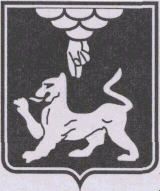 АДМИНИСТРАЦИЯ ГОРОДА ПСКОВА________________________________________________________________________________________________________________РОССИЯ, . ПСКОВ, ул. Некрасова, 22  тел. (8112) 66-26-67, факс (8112) 66-07-70 ПОСТАНОВЛЕНИЕот   17.01.2012  № 32              г. ПсковОб утверждении долгосрочной целевой программы  муниципального образования «Город Псков» «Развитие системы образования города Пскова на 2012 – 2014 годы»   В соответствии со статьей 179 Бюджетного кодекса Российской Федерации, с пунктом 13 статьи 16 Федерального закона от 06.10.2003 №131-ФЗ «Об общих принципах организации местного самоуправления в Российской Федерации», Постановлением Администрации города Пскова от 15.01.2008 №42 «Об утверждении порядка принятия решений о разработке, формировании и реализации долгосрочных целевых программ муниципального образования «Город Псков», статьями 32 и 34 Устава муниципального образования «Город Псков», Администрация города Пскова ПОСТАНОВЛЯЕТ:1.  Утвердить долгосрочную целевую программу  муниципального образования «Город Псков» «Развитие системы образования города Пскова на 2012 – 2014 годы» согласно Приложению к настоящему Постановлению.2.  Объемы финансирования долгосрочной целевой программы  муниципального образования «Город Псков» «Развитие системы образования города Пскова на 2012 – 2014 годы» определять ежегодно при формировании бюджета города Пскова на очередной финансовый год и плановый период. 3. Настоящее Постановление вступает в силу с 01.01.2012 года.4. Опубликовать настоящее Постановление в газете «Псковские Новости» и разместить на официальном сайте муниципального образования «Город Псков» в сети Интернет.5. Контроль за исполнением настоящего Постановления возложить на заместителя Главы Администрации города Пскова Е. В. Уткину Глава Администрации города Пскова				 	      П.М. СлепченкоПриложение к   ПостановлениюАдминистрации города Пскова  от 17.01.2012    № 32Долгосрочная целевая программа   муниципального образования «Город Псков» «Развитие системы образования города Пскова на 2012 -2014 годы»П А С П О Р Тдолгосрочной целевой программы   муниципального образования «Город Псков» «Развитие системы образования города Пскова на 2012 -2014 годы»I. Характеристика проблемы, на решение которой направлена Программа.Долгосрочная целевая программа муниципального образования «Город Псков»  «Развитие системы образования города Пскова на 2012 – 2014 годы» (далее  – Программа) разработана Управлением образования Администрации города Пскова в соответствии с Федеральным законом от 10.07.1992 №3266-1 «Об образовании», Законом Псковской области от 20.02.2002 №175 –ОЗ «Об образовании в Псковской области», Концепцией областной долгосрочной целевой программы «Развитие системы образования в Псковской области» на 2012 – 2014 годы», утвержденной Распоряжением Губернатора Псковской области от 26.10.2011 №38-РГ и Концепцией долгосрочной целевой программы муниципального  образования «Город Псков» «Развитие системы образования города Пскова на 2012 – 2014 годы», утвержденной Распоряжением  Администрации города Пскова 28.11.2011 № 917-р.  Данная Программа в совокупности с долгосрочной целевой программы «Развитие системы дошкольного образования муниципального образования «Город Псков» на 2010-2012 годы»  представляют комплекс мер, позволяющий развивать систему образования города и являющий основой для реализации государственной политики в области образования на муниципальном уровне.    	Программа ориентирована на всех участников  образовательного процесса в  образовательных учреждениях (общеобразовательные учреждения, учреждения дополнительного образования детей, учреждения  дошкольного образования; обучающиеся и их родители, педагогические работники).  Ключевые направления развития образования, обозначенные в новой национальной образовательной инициативе «Наша новая школа», положены в основу задач Программы и  программных мероприятий, такие, как  формирование   системы поддержки талантливых детей, переход на новые образовательные стандарты, развитие учительского потенциала и современной школьной инфраструктуры, здоровье школьников, которые будут способствовать  новому качеству образования.  Реализация мероприятий Программы обеспечивается  за счет средств  бюджета города Пскова.   Актуальность данной Программы обусловлена особой ролью образования в подготовке кадровых ресурсов для решения новых задач социально – экономического развития страны до 2020 года.  Принятые в последние годы меры модернизации дошкольного, общего и дополнительного образования,  в том числе в рамках приоритетного национального проекта «Образование», позволили добиться ряда позитивных изменений в системе образования на муниципальном уровне,  в повышении его качества и доступности, улучшении учебной базы, информатизации учебного процесса и оптимизации сети образовательных учреждений. Стабильное  финансирование муниципальных образовательных учреждений в рамках приоритетного национального проекта «Образование»  позволило приобрести каждой школе компьютерное оборудование,  интерактивные доски, предметные кабинеты по физике, биологии, химии, географии, обновить школьную мебель.  Школы получили свободный доступ в сеть «Интернет».В системе образования на муниципальном уровне появился определенный опыт инновационной педагогической деятельности, опробованы  новые формы управления и контроля за качеством образовательных услуг. Важную роль в этом сыграли целевые муниципальные программы «Реализация приоритетного национального проекта «Образование» на муниципальном уровне» (2006 – 2008 годы) и «Поддержка сферы образования на муниципальном уровне на 2010-2012 годы».Наиболее значимыми результатами реализации этих Программ стали социальные эффекты, к которым относятся расширение открытости системы образования; активная поддержка лучших  образовательных учреждений, учителей, воспитателей детских садов и педагогов дополнительного образования детей; реализация на муниципальном уровне образовательных инициатив.  Однако, несмотря на осуществленные меры по развитию образования и увеличению объемов выделяемых на эти цели средств, в государственных институтах и обществе продолжает сохраняться неудовлетворенность качеством образовательных услуг и их несоответствия общественным ожиданиям.  Важность эффективного  решения  задач модернизации образования на муниципальном уровне, повышение качества образования и реализация планов национальной образовательной инициативы «Наша новая школа»,  подтверждает необходимость  разработки  данной Программы.		Приоритетные направления развития системы  образования города Пскова на 2012-2014 определены в Программе. Это формирование системы поддержки талантливых детей; переход на новые образовательные стандарты, развитие педагогического потенциала, улучшение инфраструктуры системы образования и сохранение здоровья школьников.  Реализация поставленных в Программе целей и задач требует применения эффективных механизмов и методов. Использование программно-целевого метода для решения задач системы образования города Пскова направлено на создание условий для максимально эффективного управления  финансами в соответствии с приоритетами государственной политики в условиях бюджетных ограничений на муниципальном уровне. Программа позволит создать базу для развития городской методической службы, через работу методических площадок на базе образовательных учреждений. Развитие системы  образования города Пскова возможно путем выделения денежных средств на  поощрение талантливых детей и лучших учителей, педагогов дополнительного образования, воспитателей детских садов, стимулирование муниципальных образовательных учреждений, эффективно внедряющих инновационные проекты, оснащение муниципальных образовательных учреждений учебно-наглядными пособиями и оборудованием, на создание условий для перехода на новые образовательные стандарты и сохранение здоровья школьников. Общая организационная схема поддержки, стимулирования и поощрения будет построена по принципу отбора образовательных учреждений, талантливой молодежи, лучших учителей, педагогов дополнительного образования и воспитателей в соответствии с критериями  конкурсной комиссии, в состав которой  войдут представители общественности.  Конкурсные мероприятия по поощрению лучших учителей, педагогов дополнительного образования и воспитателей будут проводиться на основании  конкурсного отбора лучших учителей, воспитателей детских садов и педагогов дополнительного образования. Материальную поддержку образовательных учреждений планируется  осуществлять путём конкурсного отбора по стимулированию  образовательных учреждений, эффективно внедряющих инновационные проекты.Муниципальная поддержка талантливой молодежи будет проходить через премирование молодых людей (в возрасте от 14 до 18 лет включительно), являющихся победителями  и призерами международных, всероссийских, межрегиональных и региональных олимпиад, конкурсов и иных мероприятий, проводимых на конкурсной основе. Программные мероприятия предполагается осуществлять ежегодно.Проведение ежегодной церемонии награждения победителей федеральных, региональных и муниципальных олимпиад, конкурсов, научно-практических конференций школьников «Ассамблея звёзд» (по итогам учебного года), городского конкурса «Ученик года», Форума детских общественных объединений, слета активистов школьных органов самоуправления, профессиональных конкурсов: «Учитель года», «Воспитатель года» требуются затраты на приобретение бланков дипломов, грамот, поощрительных призов согласно утверждаемым сметам. Эти затраты включены в программные мероприятия как и издание муниципального образовательного журнала «Педагогическая палитра». Планируются  мероприятия, которые направлены на улучшение инфраструктуры системы образования. В ходе реализации Программы будут выполнены работы по капитальному и текущему ремонтам образовательных учреждений, в том числе ремонту школьных пищеблоков и санузлов.  Будет  приобретаться оборудование и мебель. Будут созданы условия для занятий физической культуры (ремонт и оборудование школьных спортплощадок, пристройки дополнительных спортивных залов).    Решение задач Программы невозможно осуществить в рамках текущего финансирования, кроме этого, в соответствии со ст. 16.1 п. 2 Федерального закона «Об общих принципах организации местного самоуправления в Российской Федерации»  от 06.10.2003г. №131 – ФЗ   органы местного самоуправления вправе осуществлять  иные государственные полномочия за счет собственных доходов, если это предусмотрено федеральными законами. В соответствии с этим планируемые мероприятия в Программе по поощрению лучших учителей возможны и из бюджета города Пскова. Применение программно-целевого метода позволит избежать таких негативных последствий и рисков, как разрушение материальной инфраструктуры  системы образования на муниципальном уровне, рост социальной напряженности, обусловленный сохранением неравной доступности образования и дифференциацией качества образования для различных групп населения.II.   Основные цели и задачи программы с указанием сроков и этапов её реализации, перечень целевых индикаторов и показателей, отражающих ход выполнения программы	Целью Программы является  обеспечение условий для удовлетворения потребностей граждан, общества и рынка труда в качественном образовании.   	Задачи Программы: Формировать систему поддержки талантливой молодежи;Внедрять новые образовательные стандарты;Развивать педагогический потенциал;Улучшать инфраструктуру системы образования;Сохранять здоровье школьниковСроки реализации программы: 2012 – 2014 годы.Перечень целевых индикаторов и показателей:III. Перечень программных мероприятий   IV. Обоснование ресурсного обеспечения Программы. Общий объем финансирования Программы    составляет  605383,1  тысяч рублей:  Планируемое финансирование Программы по годам:   V.   Механизм реализации программных мероприятийПрограммные мероприятия реализует Управление образования Администрации города Пскова. Нормативно правовой базой необходимой для реализации Программы являются:Положение о порядке конкурсного отбора лучших учителей, воспитателей детских садов и педагогов дополнительного образования;Положение о порядке назначения и выплаты денежного пособия  педагогическим работникам  дошкольных образовательных учреждений, в том числе дошкольных отделений  общеобразовательных учреждений, и  учреждений дополнительного образования детей муниципального образования «Город Псков»;Положение о порядке конкурсного отбора по стимулированию  образовательных учреждений, эффективно внедряющих инновационные проекты; Положение о порядке конкурсного отбора на  поддержку талантливой молодежи – обучающихся  образовательных учреждений сферы «Образование». Для эффективного управления реализацией Программы будут созданы Конкурсная комиссия и экспертные группы по направлениям и типам образовательных учреждений, а также Конфликтная комиссия.  Конкурсная комиссия будет контролировать работу экспертных групп, осуществляющих независимую оценку конкурсных материалов претендентов; утверждать итоги конкурсов; в случае возникновения конфликтных ситуаций участвовать в их разрешении. Конкурсная комиссия будет осуществлять содержательную проработку программных мероприятий, методическое и консультационное обеспечение конкурсных процедур.Конкурсная и Конфликтная комиссии, экспертные группы по направлениям и типам образовательных учреждений, создаются по приказам Управления образования  Администрации города Пскова. Текущий контроль за реализацией программных мероприятий, организационно-техническое сопровождение и информационно-аналитическое обеспечение осуществляется Управлением образования Администрации города Пскова. Контроль за выполнением в целом Программы  осуществляет Администрация города  Пскова.  Ход  выполнения  Программы  и программных  мероприятий  рассматривается  на  совещаниях руководителей  образовательных учреждений, при необходимости и на заседаниях Совета Администрации города Пскова.   Управление образования Администрации города Пскова ежегодно уточняет, с учетом   выделяемых  в рамках утвержденного бюджета города Пскова на  реализацию  Программы  финансовых  средств, целевые показатели и  затраты на программные мероприятия,  механизм реализации Программы и состав исполнителей. По итогам года статистическая,  справочная  и  аналитическая  информация о ходе реализации Программы предоставляется в Администрацию города Пскова. Оценка социально-экономической эффективности ПрограммыСоциальная эффективность Программы определяется через систему целевых индикаторов и показателей, отражающих приоритеты   развития системы образования города Пскова.	Система целевых индикаторов и показателей позволяет оценить ход и результативность решения поставленных задач по ключевым направлениям развития образования и определить их влияние на социально-экономическое развитие города.	Все целевые индикаторы и показатели достоверны и доступны для определения; совместимы с федеральными и региональными  показателями развития системы образования; соответствуют целям Программы.В результате выполнения мероприятий Программы  улучшатся условия для удовлетворения потребностей граждан, общества и рынка труда в качественном образовании. Ожидаемыми результатами реализации Программы как целостной концепции являются функционирование в режиме развития системы образования города Пскова.  Настоящая Программа должна стать важным этапом в  модернизации системы образования на муниципальном уровне.  Увеличится  количество образовательных учреждений, эффективно внедряющих инновационные проекты. Улучшится учебно - материальная база  образовательных учреждений города. Сократится текучесть педагогических кадров, увеличится число молодых педагогических работников и повысится престиж учительской профессии. Всё это вместе взятое приведёт к  повышению качества образования, в том числе улучшению результатов государственной (итоговой) аттестации выпускников, предметных олимпиад, конкурсов, спортивных соревнованиях и научно-практических конференций школьников на всех уровнях.Реализация Программы  окажет  положительное влияние на социально-экономическое развитие города Пскова.Наименование ПрограммыДолгосрочная целевая программа муниципального образования «Город Псков» «Развитие системы образования города Пскова на 2012 – 2014 годы»Основания для разработки ПрограммыРаспоряжение Администрации города Пскова от 28.11.2011 № 917-р  «Об утверждении концепции и разработке долгосрочной целевой программы муниципального  образования «Город Псков» «Развитие системы образования города Пскова на 2012 – 2014 годы»Заказчик Программы Администрация города ПсковаОсновной  разработчик ПрограммыУправление образования Администрации города Пскова  Исполнители программыУправление образования Администрации города Пскова, общеобразовательные учреждения, учреждения дополнительного образования детей, дошкольные образовательные учреждения  Цели и задачи ПрограммыЦель: обеспечение условий для удовлетворения потребностей граждан, общества и рынка труда в качественном образовании  Задачи: Формировать систему поддержки талантливой молодежи;Внедрять новые образовательные стандарты;Развивать педагогический потенциал;Улучшать инфраструктуру системы образования; Сохранять здоровье школьников.Важнейшие целевые индикаторы и показателиПо направлениям:- Формирование системы поддержки талантливой молодежи: доля  призеров и победителей конкурсных мероприятий (научно-практические конференции; предметные олимпиады, различные конкурсы и соревнования) регионального уровня от общего числа участников в 2014 году  - 73%;- Переход на новые образовательные стандарты: доля учащихся начальных классов, обучающихся по новым образовательным стандартам – 100%;- Развитие педагогического потенциала: обеспеченность кадрами в 2014 году  – 100%;- Улучшение инфраструктуры системы образования: доля  образовательных  учреждений, отвечающих современным требованиям материально-технического обеспечения в 2014 году: дошкольные образовательные учреждения – 80%; общеобразовательные учреждения – 75%; учреждения дополнительного образования детей – 65%;- Здоровье школьников: доля детей первой и второй групп здоровья в общей численности обучающихся в муниципальных общеобразовательных учреждениях в 2014 году – 76,8%.  Сроки реализации Программы2012 - 2014 годы.Объемы и источники финансирования ПрограммыОбщий объем финансирования Программы   составляет в    605383,1 тысяч  рублей из средств бюджета города Пскова, в том числе по годам:тыс. руб.Ожидаемые конечные результаты реализации Программы  и показатели социально - экономической эффективностиСозданные условия начнут удовлетворять потребности граждан, общества и рынка труда в качественном образовании.  Повысится качество образования, в том числе улучшатся результаты ЕГЭ, предметных олимпиад, научно-практических конференций школьников  и других конкурсных мероприятий всех уровней.Уменьшится текучесть педагогических кадров и повысится престиж учительской профессии.Увеличится  количество образовательных учреждений, эффективно  внедряющих инновационные  проекты.Значительно улучшится учебно - материальная база  образовательных учреждений. Увеличится количество школьников первой и второй группы здоровья. Наименование показателей достижения цели и решения задачЕд. измерения2010г.2011г. (оценка)планпланпланНаименование показателей достижения цели и решения задачЕд. измерения2010г.2011г. (оценка)2012 г.2013 г.2014 г.12345671. Формирование системы поддержки талантливых детей:1. Формирование системы поддержки талантливых детей:1. Формирование системы поддержки талантливых детей:1. Формирование системы поддержки талантливых детей:1. Формирование системы поддержки талантливых детей:1. Формирование системы поддержки талантливых детей:1. Формирование системы поддержки талантливых детей:Доля учащихся в возрасте 14-15 лет, успешно завершивших основное общее  образование%100,0100,0100,0100,0100,0Доля учащихся в возрасте  17-18 лет, успешно завершивших  полное среднее образование  %97,896,897,898,099,0Доля  призеров и победителей конкурсных мероприятий (научно-практические конференции; предметные олимпиады, различные конкурсы и соревнования) регионального уровня от общего числа участников%66,068,069,071,073,0Доля  учащихся в возрасте до 15 лет, обучающихся по программам дополнительного образования детей          %85,090,091,092,094,02. Переход на новые образовательные стандарты2. Переход на новые образовательные стандарты2. Переход на новые образовательные стандарты2. Переход на новые образовательные стандарты2. Переход на новые образовательные стандарты2. Переход на новые образовательные стандарты2. Переход на новые образовательные стандартыДоля учащихся начальных классов, обучающихся по новым образовательным стандартам%02550751003. Развитие педагогического потенциала:3. Развитие педагогического потенциала:3. Развитие педагогического потенциала:3. Развитие педагогического потенциала:3. Развитие педагогического потенциала:3. Развитие педагогического потенциала:3. Развитие педагогического потенциала:Обеспеченность кадрами %93,095,098,099,0100,0Доля педагогических работников, владеющих эффективными педагогическими технологиями, методиками, способами образования.%65,080,085,089,092,0Доля молодых педагогических работников, работающих в    образовательных  учреждениях  имеющих стаж педагогической работы до пяти лет%11,012,012,513,013,54. Создание современной инфраструктуры системы образования: 4. Создание современной инфраструктуры системы образования: 4. Создание современной инфраструктуры системы образования: 4. Создание современной инфраструктуры системы образования: 4. Создание современной инфраструктуры системы образования: 4. Создание современной инфраструктуры системы образования: 4. Создание современной инфраструктуры системы образования: Доля  учреждений дополнительного образования детей, отвечающих современным требованиям материально-технического обеспечения%41,746,049,0 55,065,0Доля  дошкольных образовательных   учреждений, отвечающих современным требованиям материально-технического обеспечения%56,061,073,678,580,0Доля  общеобразовательных   учреждений, отвечающих современным требованиям материально-технического обеспечения%57,862,168,572,675,0ОсновныемероприятияИсполнители2012 год2012 год2012 год2013 год2013 год2013 год2014 год2014 год2014 годВсегоВсегоОсновныемероприятияИсполнителикол-вочеловек (илиОУ) объемфинансирования кол-вочеловек (илиОУ) кол-вочеловек (илиОУ) объемфинансированиякол-вочеловек (илиОУ) кол-вочеловек (илиОУ) объемфинансирования кол-вочеловек (илиОУ) кол-вочеловек (илиОУ) объемфинансирования 12345567789910Формирование системы поддержки талантливой молодежиФормирование системы поддержки талантливой молодежиФормирование системы поддержки талантливой молодежиФормирование системы поддержки талантливой молодежиФормирование системы поддержки талантливой молодежиФормирование системы поддержки талантливой молодежиФормирование системы поддержки талантливой молодежиФормирование системы поддержки талантливой молодежиФормирование системы поддержки талантливой молодежиФормирование системы поддержки талантливой молодежиФормирование системы поддержки талантливой молодежиФормирование системы поддержки талантливой молодежиФормирование системы поддержки талантливой молодежи1. Поддержка талантливой молодежи (с 14 лет до 18 лет)УО, ОУ, УДОД100,0100,0100,0300,02. Поощрение педагогов, учащиеся которых добились высоких результатов в конкурсных мероприятиях и получили поддержку на муниципальном уровнеУО, ОУ, УДОД50,050,050,0150,03. Проведение научно-практических конференций школьников, предметных олимпиад, детских творческих конкурсовУО, ОУ, УДОД40,040,040,0120,04. Ежегодная церемония награждения победителей федеральных, региональных и муниципальных олимпиад, конкурсов, научно-практических конференций школьников «Ассамблея звёзд» (по итогам учебного года) УО, ОУ, УДОД30,030,030,090,05. Проведение ежегодного конкурса «Ученик года», ежегодного Форума детских общественных объединений, слета активистов школьных органов самоуправленияУО, ОУ30,030,030,090,0Всего250,0250,0250,0750,0Переход на новые образовательные стандартыПереход на новые образовательные стандартыПереход на новые образовательные стандартыПереход на новые образовательные стандартыПереход на новые образовательные стандартыПереход на новые образовательные стандартыПереход на новые образовательные стандартыПереход на новые образовательные стандартыПереход на новые образовательные стандартыПереход на новые образовательные стандартыПереход на новые образовательные стандартыПереход на новые образовательные стандартыПереход на новые образовательные стандартыЕжегодный городской конкурс методических площадок. УО100,0100,0100,0300,0Проведение методических марафонов (2 раза в год)УО, ОУ, УДОД, ДОУ30,030,030,090,03.Создание межшкольных технологических кабинетов, в том числе ремонт помещений и оборудование:- на базе школы №3;- на базе школы №11УО, УО - -10000,010000,020000,0Всего130,010130,010130,020390,0Развитие педагогического потенциалаРазвитие педагогического потенциалаРазвитие педагогического потенциалаРазвитие педагогического потенциалаРазвитие педагогического потенциалаРазвитие педагогического потенциалаРазвитие педагогического потенциалаРазвитие педагогического потенциалаРазвитие педагогического потенциалаРазвитие педагогического потенциалаРазвитие педагогического потенциалаРазвитие педагогического потенциалаРазвитие педагогического потенциала1. Поощрение лучших учителейУО, ОУ 3150,0 3 3150,0 3 3150,099450,02. Поощрение лучших  воспитателей дошкольных образовательных учрежденийУО, ДОУ4200,044200,044200,01212600,03. Поощрение лучших педагогов  дополнительного образования детей  УО, УДОД3150,033150,033150,099450,04. Проведение профессиональных конкурсов: «Учитель года», «Воспитатель года»УО, ОУ, УДОД, ДОУ40,040,040,0120,05. Издание муниципального образовательного журнала (два номера в год)УО40,040,040,0120,0Всего:10580,01010580,01010580,030301740,0Улучшение инфраструктуры системы образованияУлучшение инфраструктуры системы образованияУлучшение инфраструктуры системы образованияУлучшение инфраструктуры системы образованияУлучшение инфраструктуры системы образованияУлучшение инфраструктуры системы образованияУлучшение инфраструктуры системы образованияУлучшение инфраструктуры системы образованияУлучшение инфраструктуры системы образованияУлучшение инфраструктуры системы образованияУлучшение инфраструктуры системы образованияУлучшение инфраструктуры системы образованияУлучшение инфраструктуры системы образования1. Стимулирование дошкольных образовательных учреждений, эффективно внедряющих инновационные проекты  УО, ДОУ3900,033900,033900,015152700,02. Стимулирование учреждений дополнительного образования детей, эффективно внедряющих инновационные проекты  УО, УДОД1300,011300,011300,033900,03. Оснащение учреждений дополнительного образования детей, а также ЦППРиК   пособиями и оборудованием для образовательного процесса  УО, УДОД, ЦППРиК71400,0771400,0771400,0774200,04.  Текущий ремонт  общеобразовательных учреждений и учреждений дополнительного образования, в том числе пищеблоков школьных столовых и школьных санитарных узловУО, ОУ, УДОД -  76779,8  78380,0 78280,0233439,85. Капитальный ремонт общеобразовательных учреждений и учреждений дополнительного образования, в том числе пищеблоков школьных  УО, ОУ, УДОД- 78885,979267,0 78815,0236967,96. Приобретение оборудования и мебели для общеобразовательных учрежденийУО, ОУ-6088,06088,06088,018264,0Всего11 164353,71111 166335,01111 165783,02525 496471,7Здоровье школьниковЗдоровье школьниковЗдоровье школьниковЗдоровье школьниковЗдоровье школьниковЗдоровье школьниковЗдоровье школьниковЗдоровье школьниковЗдоровье школьниковЗдоровье школьниковЗдоровье школьниковЗдоровье школьниковЗдоровье школьников1. Ремонт и оборудование школьных спортивных площадок:- гуманитарный лицей- лицей «Развитие»- ЕМЛ №20УО, ОУ4500,04500,04500,013500,03. Строительство пристроек для вторых спортивных залов к зданиям школ:- школа №12- школа №47УО, ОУ - -30000,030000,060 000,04. Ремонт и оборудование медицинских кабинетов общеобразовательных учрежденийУО, ОУ-12531,4 - -12531,4Всего:17 031,434 500,034 500,086 031,4Итого из  бюджета города Пскова    182345,1211795,0211243,0 605383,1Источник финансирования2012 г.2013 г.2014 г.ВсегоБюджет города Пскова182345,1211795,0211243,0 605383,1